МБОУ ДР «Дубовская НОШ №1»Конспект открытого урока по окружающему миру в рамках методической недели«Золотые ворота» в Древнюю Русь»                  (3 класс УМК «Школа 2100»)Подготовила учитель Плетнёва Н.В.	2013г.План урока:Организационный этап.Учитель:  - Настроение каково? Дети: – Во! (показывают у кого какое настроение)Перед вами красные листочки. Напишите: чего вы опасаетесь, что вас тревожит. Прикрепите эти листочки на доску. А на жёлтом – что вы ожидаете от урока.А теперь возьмитесь за руки, закройте глаза и почувствуйте друг друга. Вы – вместе, вы - команда! Откройте глаза, улыбнитесь, пожелайте друг другу удачи, настройтесь на рабочий лад  и … в добрый путь!Учитель:  - Настроение каково? Подготовка к работе на основном этапе.Мы с вами продолжаем путешествовать по Древней Руси. - Какова тема нашего сегодняшнего урока? Прочитайте.(слайд 1)- Понятна ли вам тема? Какие вопросы вы хотите задать автору? (Зачем нужны были ворота в Древней Руси? Существовали ли они? Действительно ли были золотыми? )Давайте попробуем ответить на первый вопрос:- Что вы знаете о Древней Руси? Когда возникло государство? (Это государство. Образовалось в 882 году в результате объединения городов?).- Какова была территория древнерусского государства? Нужны ли были ворота?- Почему ворота названы «золотыми»? (ответы детей) В городе Владимире главные ворота тоже назывались «золотыми», а были ли они на самом деле из золота - этого до сих пор точно никто не знает. Противоречие: «Ворота называют «золотыми», а из какого материала они были сделаны – неизвестно».- Все ли предметы, которые мы называем золотыми, сделаны из золота? Объясните выражения: «золотые руки», «золотое сердце».- Так почему же ворота назывались «золотыми»? (особенные, главные, важные) (В старину в город вели ворота. Самые торжественные назывались Золотыми. С ними связано много легенд, через них въезжали  самые почётные гости, через них стремился войти в город враг, чтобы продемонстрировать свою победу) (слайд 2)Ваши предположения. - Значит, о чём нам хотят рассказать?( о чём–то особенном, очень важном и главном)- Какова же цель нашего урока? (Узнать: что там за воротами?) Этап усвоения новых знаний и способов действий.Для этого я предлагаю вам проанализировать всё, что мы знаем, определить, что необходимо выяснить и разобрать новые слова и понятия, которые нам встретятся.Результаты этой работы предлагаю записать в таблицу: - Чтобы найти ответы на интересующие нас вопросы, давайте поработаем в группах. (Каждая группа получает листочек с заданием):Задание 1 группе: Прочитай текст и ответь на вопросы: 
1. Кто такие ремесленники? (проверь своё предположение по словарю)
2. Какие изделия продавали ремесленники? (перечисли)
3. Кто такие крестьяне? Чем они торговали?
Киев тогда делился на два района. Та часть, что раскинулась по долине реки, называлась Подолом. А по высокому берегу Днепра тянулся Верхний город. На Подоле жили торговцы и ремесленники.
Ремесленники занимались кузнечным делом, другие лепили горшки из глины, третьи плотничали, четвертые мастерили золотую и серебряную посуду, разные украшения. Торговцы прямо с лотков продавали горячие пироги с зайчатиной и грибами, оладьи с медом.
Заезжие крестьяне прямо с возов продавали воск в мешках, мед в кадках, пушнину (шкурки животных, идущие на мех), кожу, рыбу, овощи.Задание 2 группе: Прочитай текст и ответь на вопросы: 
1. Кто такие купцы? (проверь своё предположение по словарю)
2. Чем торговали иностранные купцы?
3. Какие товары предлагали русские купцы?
Раннее утро. Над Днепром еще стелется туман. Слышен плеск весел по воде и людской говор. Слаженно работают веслами гребцы. На одной из лодок скамьи покрыты коврами. На них сидят люди в красивой одежде и с дорогим вооружением. Это иностранные торговые гости (купцы).
Напротив Новгородского кремля располагалась главная торговая площадь города. Иностранные купцы продавали янтарь, яркие ткани, блестящие шлемы, дорогую одежду, пестрые ковры, серебряные и золотые сосуды, вина, душистые травы.
Русские купцы предлагали покупателям зерно, мечи с узорами на клинке и ювелирной отделкой рукоятки, хитроумные замки с пружинами, кольчуги-рубашки, сплетенные из мелких, но прочных колец, меха.Задание 3 группе: Прочитай текст учебника на с.34 (начиная с последнего абзаца) и на с.35 (до раздела «Грамоте учиться – всегда пригодится»). Ответь на вопросы: 
1.Как внутри выглядели храмы? Что было на стенах?
2. Чем фрески отличаются от икон?
3. Для чего люди ходят в храм? Задание 4 группе: Прочитайте текст учебника «Труды и молитвы» с.36-37 и ответьте на вопросы:Кто такие монахи?Почему ходили в чёрных одеждах?Чем они занимались? Где жили?Задание 5 группе: Прочитай текст учебника на с.35-36 «Грамоте учиться – всегда пригодится» и ответьте на вопросы:Как назывался древнерусский алфавит?В честь кого он получил такое название? Как звали второго братаКакими были книги времён Древней Руси?Первичная проверка понимания изученного (демонстрация работы групп)Учитель: Оглянись на предков наших,  На героев прошлых дней. Вспоминай их добрым словом – Слава им, борцам суровым!                                                                                                                                          Слава нашей стороне!Слава русской старине! И про эту старину   Я рассказывать начну, Чтобы люди знать моглиО делах родной земли…Выступление 1 группы. (слайд)В таблице: торговцы, ремесленники, крестьянеВыступление 2 группы. (слайд)В таблице: купцыУчитель: В России множество православных храмов. В них раскрывается душа русского народа, любовь к своей земле. Они строились в самых красивых местах и поражали своими огромными размерами, строгостью и исключительной красотой внутренней отделки. В таблице:  фреска, икона, иконостасВыступление 3 группы. (слайд)Учитель: В монастырской келье узкой  В четырёх глухих стенах  О земле древнерусской   Быль записывал монах.Он писал зимой и летом, Озарённый тусклым светом.Выступление 4 группы. (слайд)В таблице: монах, монастырь, летописьУчитель: А о том, какими были книги нам расскажет следующая группа.Выступление 5 группы. (слайд)В таблице: кириллица, МефодийФизминутка.5. Обобщение полученных знаний. Выражение решения проблемы.- Так что же за воротами?  (города, люди, занятия, изделия, храмы, т.е. культура)- А что в вашем понимании значит слово «культура»? (ответы детей)Проверьте свои предположения по словарю в учебнике на с. 141. Там же найдите что такое «памятники культуры». Что можно к ним отнести?- Чем являются памятники культуры для нас? (историческими родниками, источниками) Почему же необходимо бережно относиться к памятникам культуры?- Как по-другому можно было сформулировать тему нашего урока? («Памятники культуры»)- Древнюю Русь называли страной городов. Посоветуйтесь в группах и предложите свои варианты ответа (Города – центры всей жизни государства. Они были красивы, необычны, у множества людей создавалось впечатление, что всё население живет в городах )6. Контроль и самоконтроль знаний. Разгадывание кроссворда (в группах) - 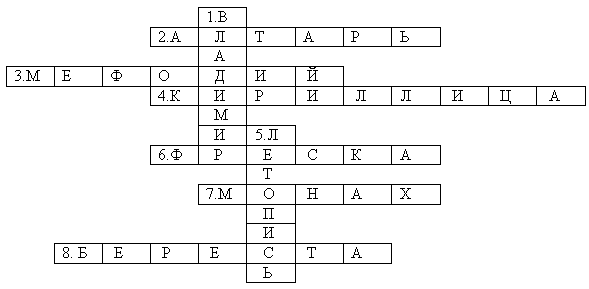 По горизонтали: 2. Главная часть храма 3. Брат Кирилла 4. Старославянская азбука 6. Изображение, сделанное красками7. Человек, посвятивший свою жизнь Богу8. На чем писали в Древней РусиПо вертикали:1. Город, в котором находятся Золотые ворота5. Запись событий русской истории по годам- Давайте проверим как мы поработали (слайд) Молодцы, ребята! Это был показатель того, на сколько вы были внимательными. Оцените свою работу на уроке. (самооценка и взаимооценка)7. Рефлексия.- Наш урок подходит к концу. – Оправдались ли ваши ожидания и опасения? Если опасения были напрасны, снимите красные листочки с доски.- что увидел нового на уроке- что записал, взял себе на заметку- что запомнилось- эмоции, впечатление от урока- О чём хотелось бы ещё узнать? 8. Информация о домашнем задании:С.32-37, т.№ 1.2, 3 с.12-13Задание №3 на с. 37 учебникаНайти информацию о чудодейственных иконах.4. Найти информацию о «Золотых воротах» г.Владимира.ЗнаемНе знаемЧто узналиГорода были защищены крепостными стенами.Чем занимались люди в городе?Торговцы, ремесленники, священникиВ городах были дома, торговые площади.Кто и зачем приезжал в город.Купцы, крестьяне
Строились храмыКак выглядели храмы.Чем являлись?Фреска, икона, монах, монастырь, летопись, кириллица